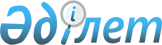 О внесении изменений в решение маслихата от 21 декабря 2016 года № 72 "О районном бюджете Карасуского района на 2017-2019 годы"Решение маслихата Карасуского района Костанайской области от 21 июля 2017 года № 136. Зарегистрировано Департаментом юстиции Костанайской области 1 августа 2017 года № 7145
      В соответствии со статьей 109 Бюджетного Кодекса Республики Казахстан от 4 декабря 2008 года Карасуский районный маслихат РЕШИЛ:
      1. Внести в решение маслихата от 21 декабря 2016 года № 72 "О районном бюджете Карасуского района на 2017-2019 годы" (зарегистрировано в Реестре государственной регистрации нормативных правовых актов за № 6788, опубликовано 11 января 2017 года в газете "Қарасу өңірі") следующие изменения:
      пункт 1 изложить в новой редакции:
      "1. Утвердить бюджет Карасуского района на 2017-2019 годы согласно приложениям 1, 2 и 3 соответственно, в том числе на 2017 год в следующих объемах:
      1) доходы – 3 615 245,0 тысяч тенге, в том числе по:
      налоговым поступлениям – 1 108 345,0 тысяч тенге;
      неналоговым поступлениям – 8 670,0 тысяч тенге;
      поступлениям от продажи основного капитала – 11 000,0 тысяч тенге;
      поступлениям трансфертов – 2 487 230,0 тысяч тенге;
      2) затраты – 3 791 570,0 тысяч тенге;
      3) чистое бюджетное кредитование – 12 462,0 тысячи тенге, в том числе:
      бюджетные кредиты – 27 228,0 тысяч тенге;
      погашение бюджетных кредитов – 14 766,0 тысяч тенге;
      4) сальдо по операциям с финансовыми активами – 0,0 тенге, в том числе:
      приобретение финансовых активов – 0,0 тенге;
      5) дефицит (профицит) бюджета – - 188 787,0 тысяч тенге;
      6) финансирование дефицита (использование профицита) бюджета – 188 787,0 тысяч тенге.";
      приложения 1, 4 к указанному решению изложить в новой редакции согласно приложениям 1, 2 к настоящему решению.
      2. Настоящее решение вводится в действие с 1 января 2017 года.
      "СОГЛАСОВАНО"
      Руководитель государственного
      учреждения "Отдел экономики
      и бюджетного планирования
      акимата Карасуского района"
      _______________ Е. Биркель
      21 июля 2017 года Районный бюджет на 2017 год Перечень бюджетных программ сҰл и сельских округов на 2017 -2019 годы
					© 2012. РГП на ПХВ «Институт законодательства и правовой информации Республики Казахстан» Министерства юстиции Республики Казахстан
				
      Председатель сессии

В. Журжа

      Секретарь Карасуского

      районного маслихата

С. Казиев
Приложение № 1
к решению маслихата
от 21 июля 2017 года № 136Приложение № 1
к решению маслихата
от 21 декабря 2016 года № 72
Категория
Категория
Категория
Категория
Категория
Категория
Сумма, тысяч тенге
Класс
Класс
Класс
Класс
Класс
Сумма, тысяч тенге
Подкласс
Подкласс
Подкласс
Сумма, тысяч тенге
Наименование
Наименование
Сумма, тысяч тенге
1
2
2
3
4
4
5
I. Доходы
I. Доходы
3615245,0
1
Налоговые поступления
Налоговые поступления
1108345,0
1
01
01
Подоходный налог
Подоходный налог
452947,0
1
01
01
2
Индивидуальный подоходный налог
Индивидуальный подоходный налог
452947,0
1
03
03
Социальный налог 
Социальный налог 
287894,0
1
03
03
1
Социальный налог
Социальный налог
287894,0
1
04
04
Налоги на собственность
Налоги на собственность
212317,0
1
04
04
1
Налоги на имущество
Налоги на имущество
123703,0
1
04
04
3
Земельный налог
Земельный налог
6209,0
1
04
04
4
Налог на транспортные средства
Налог на транспортные средства
58705,0
1
04
04
5
Единый земельный налог
Единый земельный налог
23700,0
1
05
05
Внутренние налоги на товары, работы и услуги
Внутренние налоги на товары, работы и услуги
151613,0
1
05
05
2
Акцизы
Акцизы
2675,0
1
05
05
3
Поступления за использование природных и других ресурсов
Поступления за использование природных и других ресурсов
127928,0
1
05
05
4
Сборы за ведение предпринимательской и профессиональной деятельности
Сборы за ведение предпринимательской и профессиональной деятельности
20810,0
1
05
05
5
Налог на игорный бизнес
Налог на игорный бизнес
200,0
1
07
07
Прочие налоги
Прочие налоги
54,0
1
07
07
1
Прочие налоги
Прочие налоги
54,0
1
08
08
Обязательные платежи, взимаемые за совершение юридически значимых действий и (или) выдачу документов уполномоченными на то государственными органами или должностными лицами
Обязательные платежи, взимаемые за совершение юридически значимых действий и (или) выдачу документов уполномоченными на то государственными органами или должностными лицами
3520,0
1
08
08
1
Государственная пошлина
Государственная пошлина
3520,0
2
Неналоговые поступления
Неналоговые поступления
8670,0
2
01
01
Доходы от государственной собственности
Доходы от государственной собственности
320,0
2
01
01
5
Доходы от аренды имущества, находящегося в государственной собственности
Доходы от аренды имущества, находящегося в государственной собственности
320,0
2
04
04
Штрафы, пени, санкции, взыскания, налагаемые государственными учреждениями, финансируемыми из государственного бюджета, а также содержащимися и финансируемыми из бюджета (сметы расходов) Национального Банка Республики Казахстан
Штрафы, пени, санкции, взыскания, налагаемые государственными учреждениями, финансируемыми из государственного бюджета, а также содержащимися и финансируемыми из бюджета (сметы расходов) Национального Банка Республики Казахстан
550,0
2
04
04
1
Штрафы, пени, санкции, взыскания, налагаемые государственными учреждениями, финансируемыми из государственного бюджета, а также содержащимися и финансируемыми из бюджета (сметы расходов) Национального Банка Республики Казахстан, за исключением поступлений от организаций нефтяного сектора
Штрафы, пени, санкции, взыскания, налагаемые государственными учреждениями, финансируемыми из государственного бюджета, а также содержащимися и финансируемыми из бюджета (сметы расходов) Национального Банка Республики Казахстан, за исключением поступлений от организаций нефтяного сектора
550,0
2
06
06
Прочие неналоговые поступления
Прочие неналоговые поступления
7800,0
2
06
06
1
Прочие неналоговые поступления
Прочие неналоговые поступления
7800,0
3
Поступления от продажи основного капитала
Поступления от продажи основного капитала
11000,0
3
03
03
Продажа земли и нематериальных активов
Продажа земли и нематериальных активов
11000,0
3
03
03
1
Продажа земли
Продажа земли
11000,0
4
Поступления трансфертов
Поступления трансфертов
2487230,0
4
02
02
Трансферты из вышестоящих органов государственного управления
Трансферты из вышестоящих органов государственного управления
2487230,0
4
02
02
2
Трансферты из областного бюджета
Трансферты из областного бюджета
2487230,0
Функциональная группа
Функциональная группа
Функциональная группа
Функциональная группа
Функциональная группа
Функциональная группа
Сумма, тысяч тенге
Функциональная подгруппа
Функциональная подгруппа
Функциональная подгруппа
Функциональная подгруппа
Функциональная подгруппа
Сумма, тысяч тенге
Администратор бюджетных программ
Администратор бюджетных программ
Администратор бюджетных программ
Администратор бюджетных программ
Сумма, тысяч тенге
Программа
Программа
Сумма, тысяч тенге
Наименование
Сумма, тысяч тенге
1
2
3
3
4
5
6
II. Затраты
3791570,0
01
Государственные услуги общего характера
423661,6
1
Представительные, исполнительные и другие органы, выполняющие общие функции государственного управления
340975,5
112
112
Аппарат маслихата района (города областного значения)
17082,0
001
Услуги по обеспечению деятельности маслихата района (города областного значения)
17082,0
122
122
Аппарат акима района (города областного значения)
108731,5
001
Услуги по обеспечению деятельности акима района (города областного значения)
91732,5
003
Капитальные расходы государственного органа
16999,0
123
123
Аппарат акима района в городе, города районного значения, поселка, села, сельского округа
215162,0
001
Услуги по обеспечению деятельности акима района в городе, города районного значения, поселка, села, сельского округа
202544,0
022
Капитальные расходы государственного органа
12618,0
2
Финансовая деятельность
23671,0
452
452
Отдел финансов района (города областного значения)
23671,0
001
Услуги по реализации государственной политики в области исполнения бюджета и управления коммунальной собственностью района (города областного значения)
16998,0
003
Проведение оценки имущества в целях налогообложения
762,0
010
Приватизация, управление коммунальным имуществом, постприватизационная деятельность и регулирование споров, связанных с этим
5911,0
5
Планирование и статистическая деятельность
16531,0
453
453
Отдел экономики и бюджетного планирования района (города областного значения)
16531,0
001
Услуги по реализации государственной политики в области формирования и развития экономической политики, системы государственного планирования
13722,0
004
Капитальные расходы государственного органа
2809,0
9
Прочие государственные услуги общего характера
42484,1
454
454
Отдел предпринимательства и сельского хозяйства района (города областного значения)
12415,1
001
Услуги по реализации государственной политики на местном уровне в области развития предпринимательства и сельского хозяйства
12415,1
458
458
Отдел жилищно-коммунального хозяйства, пассажирского транспорта и автомобильных дорог района (города областного значения)
30069,0
001
Услуги по реализации государственной политики на местном уровне в области жилищно-коммунального хозяйства, пассажирского транспорта и автомобильных дорог
9223,0
067
Капитальные расходы подведомственных государственных учреждений и организаций
20846,0
02
Оборона
14002,0
1
Военные нужды
4592,0
122
122
Аппарат акима района (города областного значения)
4592,0
005
Мероприятия в рамках исполнения всеобщей воинской обязанности
4592,0
2
Организация работы по чрезвычайным ситуациям
9410,0
122
122
Аппарат акима района (города областного значения)
9410,0
006
Предупреждение и ликвидация чрезвычайных ситуаций масштаба района (города областного значения)
9410,0
04
Образование
2124923,4
1
Дошкольное воспитание и обучение
193223,0
464
464
Отдел образования района (города областного значения)
193223,0
009
Обеспечение деятельности организаций дошкольного воспитания и обучения
84056,0
040
Реализация государственного образовательного заказа в дошкольных организациях образования
109167,0
2
Начальное, основное среднее и общее среднее образование
1851100,0
464
464
Отдел образования района (города областного значения)
1811330,0
003
Общеобразовательное обучение
1753988,0
006
Дополнительное образование для детей
57342,0
465
465
Отдел физической культуры и спорта района (города областного значения)
39770,0
017
Дополнительное образование для детей и юношества по спорту
39770,0
9
Прочие услуги в области образования
80600,4
464
464
Отдел образования района (города областного значения)
80600,4
001
Услуги по реализации государственной политики на местном уровне в области образования 
14306,0
005
Приобретение и доставка учебников, учебно-методических комплексов для государственных учреждений образования района (города областного значения)
28632,4
015
Ежемесячные выплаты денежных средств опекунам (попечителям) на содержание ребенка-сироты (детей-сирот), и ребенка (детей), оставшегося без попечения родителей
12076,0
067
Капитальные расходы подведомственных государственных учреждений и организаций
25586,0
06
Социальная помощь и социальное обеспечение 
145441,0
1
Социальное обеспечение
21137,0
451
451
Отдел занятости и социальных программ района (города областного значения)
15937,0
005
Государственная адресная социальная помощь
3009,0
016
Государственные пособия на детей до 18 лет
9757,0
025
Внедрение обусловленной денежной помощи по проекту "Өрлеу"
3171,0
464
464
Отдел образования района (города областного значения)
5200,0
030
Содержание ребенка (детей), переданного патронатным воспитателям
5200,0
2
Социальная помощь
87298,0
451
451
Отдел занятости и социальных программ района (города областного значения)
87298,0
002
Программа занятости
44044,0
006
Оказание жилищной помощи
120,0
007
Социальная помощь отдельным категориям нуждающихся граждан по решениям местных представительных органов
12632,0
010
Материальное обеспечение детей - инвалидов, воспитывающихся и обучающихся на дому
1593,0
014
Оказание социальной помощи нуждающимся гражданам на дому
10445,0
017
Обеспечение нуждающихся инвалидов обязательными гигиеническими средствами и предоставление услуг специалистами жестового языка, индивидуальными помощниками в соответствии с индивидуальной программой реабилитации инвалида
3343,0
023
Обеспечение деятельности центров занятости населения
15121,0
9
Прочие услуги в области социальной помощи и социального обеспечения
37006,0
451
451
Отдел занятости и социальных программ района (города областного значения)
37006,0
001
Услуги по реализации государственной политики на местном уровне в области обеспечения занятости и реализации социальных программ для населения
27861,0
011
Оплата услуг по зачислению, выплате и доставке пособий и других социальных выплат
374,0
050
Реализация Плана мероприятий по обеспечению прав и улучшению качества жизни инвалидов в Республике Казахстан на 2012 – 2018 годы
5413,0
067
Капитальные расходы подведомственных государственных учреждений и организаций
3358,0
07
Жилищно-коммунальное хозяйство
540020,0
1
Жилищное хозяйство
662,0
458
458
Отдел жилищно-коммунального хозяйства, пассажирского транспорта и автомобильных дорог района (города областного значения)
662,0
003
Организация сохранения государственного жилищного фонда
662,0
2
Коммунальное хозяйство
503952,0
458
458
Отдел жилищно-коммунального хозяйства, пассажирского транспорта и автомобильных дорог района (города областного значения)
25000,0
058
Развитие системы водоснабжения и водоотведения в сельских населенных пунктах
25000,0
466
466
Отдел архитектуры, градостроительства и строительства района (города областного значения)
478952,0
058
Развитие системы водоснабжения и водоотведения в сельских населенных пунктах
478952,0
3
Благоустройство населенных пунктов
35406,0
123
123
Аппарат акима района в городе, города районного значения, поселка, села, сельского округа
35406,0
008
Освещение улиц населенных пунктов
15094,0
009
Обеспечение санитарии населенных пунктов
6122,0
010
Содержание мест захоронений и погребение безродных
161,0
011
Благоустройство и озеленение населенных пунктов
14029,0
08
Культура, спорт, туризм и информационное пространство
240614,0
1
Деятельность в области культуры
91070,0
455
455
Отдел культуры и развития языков района (города областного значения)
91070,0
003
Поддержка культурно-досуговой работы
91070,0
2
Спорт
35845,0
465
465
Отдел физической культуры и спорта района (города областного значения)
35845,0
001
Услуги по реализации государственной политики на местном уровне в сфере физической культуры и спорта
9441,0
004
Капитальные расходы государственного органа
2809,0
005
Развитие массового спорта и национальных видов спорта 
13270,0
006
Проведение спортивных соревнований на районном (города областного значения) уровне
1617,0
007
Подготовка и участие членов сборных команд района (города областного значения) по различным видам спорта на областных спортивных соревнованиях
8708,0
3
Информационное пространство
78633,0
455
455
Отдел культуры и развития языков района (города областного значения)
71466,0
006
Функционирование районных (городских) библиотек
64607,0
007
Развитие государственного языка и других языков народа Казахстана
6859,0
456
456
Отдел внутренней политики района (города областного значения)
7167,0
002
Услуги по проведению государственной информационной политики 
7167,0
9
Прочие услуги по организации культуры, спорта, туризма и информационного пространства
35066,0
455
455
Отдел культуры и развития языков района (города областного значения)
12533,0
001
Услуги по реализации государственной политики на местном уровне в области развития языков и культуры
11427,0
032
Капитальные расходы подведомственных государственных учреждений и организаций
1106,0
456
456
Отдел внутренней политики района (города областного значения)
22533,0
001
Услуги по реализации государственной политики на местном уровне в области информации, укрепления государственности и формирования социального оптимизма граждан
9464,0
003
Реализация мероприятий в сфере молодежной политики
10260,0
006
Капитальные расходы государственного органа
2809,0
10
Сельское, водное, лесное, рыбное хозяйство, особо охраняемые природные территории, охрана окружающей среды и животного мира, земельные отношения
118542,9
1
Сельское хозяйство
92571,9
462
462
Отдел сельского хозяйства района (города областного значения)
14165,9
001
Услуги по реализации государственной политики на местном уровне в сфере сельского хозяйства
14165,9
473
473
Отдел ветеринарии района (города областного значения)
78406,0
001
Услуги по реализации государственной политики на местном уровне в сфере ветеринарии
19829,0
007
Организация отлова и уничтожения бродячих собак и кошек
1442,0
009
Проведение ветеринарных мероприятий по энзоотическим болезням животных
1773,0
011
Проведение противоэпизоотических мероприятий
48362,0
047
Возмещение владельцам стоимости обезвреженных (обеззараженных) и переработанных без изъятия животных, продукции и сырья животного происхождения, представляющих опасность для здоровья животных и человека
7000,0
6
Земельные отношения
14624,0
463
463
Отдел земельных отношений района (города областного значения)
14624,0
001
Услуги по реализации государственной политики в области регулирования земельных отношений на территории района (города областного значения)
14624,0
9
Прочие услуги в области сельского, водного, лесного, рыбного хозяйства, охраны окружающей среды и земельных отношений
11347,0
453
453
Отдел экономики и бюджетного планирования района (города областного значения)
11347,0
099
Реализация мер по оказанию социальной поддержки специалистов
11347,0
11
Промышленность, архитектурная, градостроительная и строительная деятельность
11173,0
2
Архитектурная, градостроительная и строительная деятельность
11173,0
466
466
Отдел архитектуры, градостроительства и строительства района (города областного значения)
11173,0
001
Услуги по реализации государственной политики в области строительства, улучшения архитектурного облика городов, районов и населенных пунктов области и обеспечению рационального и эффективного градостроительного освоения территории района (города областного значения)
11173,0
12
Транспорт и коммуникации
102057,0
1
Автомобильный транспорт
102057,0
123
123
Аппарат акима района в городе, города районного значения, поселка, села, сельского округа
19175,0
013
Обеспечение функционирования автомобильных дорог в городах районного значения, поселках, селах, сельских округах
19175,0
458
458
Отдел жилищно-коммунального хозяйства, пассажирского транспорта и автомобильных дорог района (города областного значения)
82882,0
023
Обеспечение функционирования автомобильных дорог
82882,0
13
Прочие
6370,0
3
Поддержка предпринимательской деятельности и защита конкуренции
1870,0
469
469
Отдел предпринимательства района (города областного значения)
1870,0
001
Услуги по реализации государственной политики на местном уровне в области развития предпринимательства
1870,0
9
Прочие
4500,0
452
452
Отдел финансов района (города областного значения)
4500,0
012
Резерв местного исполнительного органа района (города областного значения)
4500,0
15
Трансферты
64765,1
1
Трансферты
64765,1
452
452
Отдел финансов района (города областного значения)
64765,1
006
Возврат неиспользованных (недоиспользованных) целевых трансфертов
51685,2
051
Трансферты органам местного самоуправления
12750,0
054
Возврат сумм неиспользованных (недоиспользованных) целевых трансфертов, выделенных из республиканского бюджета за счет целевого трансферта из Национального фонда Республики Казахстан
329,9
III. Чистое бюджетное кредитование
12462,0
Бюджетные кредиты
27228,0
10
Сельское, водное, лесное, рыбное хозяйство, особо охраняемые природные территории, охрана окружающей среды и животного мира, земельные отношения
27228,0
9
Прочие услуги в области сельского, водного, лесного, рыбного хозяйства, охраны окружающей среды и земельных отношений
27228,0
453
453
Отдел экономики и бюджетного планирования района (города областного значения)
27228,0
006
Бюджетные кредиты для реализации мер социальной поддержки специалистов 
27228,0
5
Погашение бюджетных кредитов
14766,0
01
Погашение бюджетных кредитов
14766,0
1
1
Погашение бюджетных кредитов, выданных из государственного бюджета
14766,0
13
Погашение бюджетных кредитов, выданных из местного бюджета физическим лицам
14766,0
V. Дефицит (профицит) бюджета 
-188787,0
VI. Финансирование дефицита (использование профицита) бюджета
188787,0
7
Поступления займов
27228,0
01
Внутренние государственные займы
27228,0
2
2
Договоры займа
27228,0
03
Займы, получаемые местным исполнительным органом района (города областного значения)
27228,0
16
Погашение займов 
14766,0
1
Погашение займов
14766,0
452
452
Отдел финансов района (города областного значения)
14766,0
008
Погашение долга местного исполнительного органа перед вышестоящим бюджетом
14766,0
Движение остатков бюджетных средств
176325,0
8
Используемые остатки бюджетных средств
176325,0
01
Остатки бюджетных средств
176325,0
1
1
Свободные остатки бюджетных средств
176325,0Приложение № 2
к решению маслихата
от 21 июля 2017 года № 136Приложение № 4
к решению маслихата
от 21 декабря 2016 года № 72
Функциональная группа
Функциональная группа
Функциональная группа
Функциональная группа
Функциональная группа
2017 год
2018 год
2019 год
Функциональная подгруппа
Функциональная подгруппа
Функциональная подгруппа
Функциональная подгруппа
2017 год
2018 год
2019 год
Администратор бюджетных программ
Администратор бюджетных программ
Администратор бюджетных программ
2017 год
2018 год
2019 год
Программа
Программа
2017 год
2018 год
2019 год
Наименование
2017 год
2018 год
2019 год
1
2
3
4
5
6
7
8
01
Государственные услуги общего характера
202544,0
209881,0
214289,0
1
Представительные, исполнительные и другие органы, выполняющие общие функции государственного управления
202544,0
209881,0
214289,0
123
Аппарат акима района в городе, города районного значения, поселка, села, сельского округа
202544,0
209881,0
214289,0
001
Услуги по обеспечению деятельности акима района в городе, города районного значения, поселка, села, сельского округа
202544,0
209881,0
214289,0
в том числе по администраторам программ
Государственное учреждение "Аппарат акима Айдарлинского сельского округа"
10046,0
10206,0
10530,0
Государственное учреждение "Аппарат акима Белорусского сельского округа"
8923,0
9353,0
9884,0
Государственное учреждение "Аппарат акима Восточного сельского округа"
12464,0
13169,0
13527,0
Государственное учреждение "Аппарат акима села Жалгыскан"
7651,0
8116,0
8266,0
Государственное учреждение "Аппарат акима села Жамбыл"
9297,0
9860,0
10033,0
Государственное учреждение "Аппарат акима Железнодорожного сельского округа"
12134,0
12526,0
12730,0
Государственное учреждение "Аппарат акима Ильичевского сельского округа"
7396,0
7845,0
7981,0
Государственное учреждение "Аппарат акима Карамырзинского сельского округа"
9412,0
9984,0
10153,0
Государственное учреждение "Аппарат акима села Карасу"
20923,0
21473,0
21984,0
Государственное учреждение "Аппарат акима села Койбагар"
10646,0
10903,0
11081,0
Государственное учреждение "Аппарат акима Люблинского сельского округа"
10368,0
11087,0
11297,0
Государственное учреждение "Аппарат акима села Новопавловка"
9141,0
9539,0
9720,0
Государственное учреждение "Аппарат акима Новоселовского сельского округа"
7245,0
7394,0
7508,0
Государственное учреждение "Аппарат акима села Октябрьское"
16338,0
15838,0
16225,0
Государственное учреждение "Аппарат акима села Павловское"
9727,0
9907,0
10088,0
Государственное учреждение "Аппарат акима Ушаковского сельского округа"
8973,0
9298,0
9452,0
Государственное учреждение "Аппарат акима Целинного сельского округа"
10521,0
10755,0
10954,0
Государственное учреждение "Аппарат акима Челгашинского сельского округа"
12000,0
12717,0
12908,0
Государственное учреждение "Аппарат акима Черняевского сельского округа"
9339,0
9911,0
9968,0
022
Капитальные расходы государственного органа
12618,0
1875,0
Государственное учреждение "Аппарат акима Айдарлинского сельского округа"
262,0
Государственное учреждение "Аппарат акима Железнодорожного сельского округа"
223,0
Государственное учреждение "Аппарат акима села Карасу"
180,0
Государственное учреждение "Аппарат акима Люблинского сельского округа"
2974,0
Государственное учреждение "Аппарат акима села Октябрьское"
2809,0
Государственное учреждение "Аппарат акима села Павловское"
2809,0
Государственное учреждение "Аппарат акима Целинного сельского округа"
250,0
1875,0
Государственное учреждение "Аппарат акима Челгашинского сельского округа"
2809,0
Государственное учреждение "Аппарат акима Черняевского сельского округа"
302,0
07
Жилищно-коммунальное хозяйство
35406,0
22326,0
23440,0
3
Благоустройство населенных пунктов
35406,0
22326,0
23440,0
123
Аппарат акима района в городе, города районного значения, поселка, села, сельского округа
35406,0
22326,0
23440,0
008
Освещение улиц населенных пунктов
15094,0
15666,0
16447,0
Государственное учреждение "Аппарат акима Восточного сельского округа"
752,0
797,0
838,0
Государственное учреждение "Аппарат акима села Жалгыскан"
1178,0
1249,0
1096,0
Государственное учреждение "Аппарат акима села Жамбыл"
539,0
571,0
1311,0
Государственное учреждение "Аппарат акима Железнодорожного сельского округа"
985,0
1044,0
600,0
Государственное учреждение "Аппарат акима села Карасу"
5359,0
5681,0
5964,0
Государственное учреждение "Аппарат акима села Койбагар"
774,0
820,0
861,0
Государственное учреждение "Аппарат акима Люблинского сельского округа"
621,0
658,0
691,0
Государственное учреждение "Аппарат акима Новоселовского сельского округа"
155,0
164,0
173,0
Государственное учреждение "Аппарат акима села Новопавловка"
506,0
536,0
1858,0
Государственное учреждение "Аппарат акима села Октябрьское"
2161,0
1771,0
556,0
Государственное учреждение "Аппарат акима Ильичевского сельского округа"
472,0
500,0
711,0
Государственное учреждение "Аппарат акима села Павловское"
500,0
530,0
700,0
Государственное учреждение "Аппарат акима Ушаковского сельского округа"
639,0
677,0
525,0
Государственное учреждение "Аппарат акима Черняевского сельского округа"
453,0
668,0
563,0
009
Обеспечение санитарии населенных пунктов
6122,0
6489,0
6814,0
Государственное учреждение "Аппарат акима села Карасу"
6122,0
6489,0
6814,0
010
Содержание мест захоронений и погребение безродных
161,0
171,0
179,0
Государственное учреждение "Аппарат акима села Карасу"
161,0
171,0
179,0
011
Благоустройство и озеленение населенных пунктов
14029,0
Государственное учреждение "Аппарат акима Карамырзинского сельского округа"
1000,0
Государственное учреждение "Аппарат акима села Карасу"
8803,0
Государственное учреждение "Аппарат акима села Октябрьское"
4226,0
12
Транспорт и коммуникации
10520,0
9174,0
9632,0
1
Автомобильный транспорт
10520,0
9174,0
9632,0
123
Аппарат акима района в городе, города районного значения, поселка, села, сельского округа
10520,0
9174,0
9632,0
013
Обеспечение функционирования автомобильных дорог в городах районного значения, поселках, селах, сельских округах
10520,0
9174,0
9632,0
Государственное учреждение "Аппарат акима села Карасу"
10520,0
9174,0
9632,0